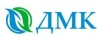 Заведующий отделением - врач - нефролог  Пятидневная рабочая неделя с двумя выходными днями
На территории работодателяХанты-Мансийский автономный округ – Югра, г.Ханты-Мансийск, ул.Рябиновая, д.13АОпыт работы от 3 лет, высшее образование, сменный график работыОбязанности:- Организация рабочих процессов в отделении;-Оказание амбулаторной специализированной нефрологической помощи пациентам, нуждающимся в заместительной почечной терапии;- Своевременное назначение и корректировка терапии основной и сопутствующей патологии, осложнений.- Консультирование пациентов по вопросам диетотерапии, необходимости выполнения врачебных назначений и соблюдению графика процедур диализа, терапии осложнений.- Правильное, своевременное и в полном объеме ведение медицинской документации, предусмотренной действующими нормативными актами, приказами и локальными нормативными актами Общества.Требования:- Высшее образование;- Наличие действующего сертификата/аккредитации;
- Опыт работы от 3-х лет;
- Знание основ функционирования страховой медицины.Условия:- официальное трудоустройство в соответствии с трудовым кодексом РФ;
- официальная заработная плата;
- полный социальный пакет.КОНТАКТЫЛюдмила Ермакова+7 926-447-77-14